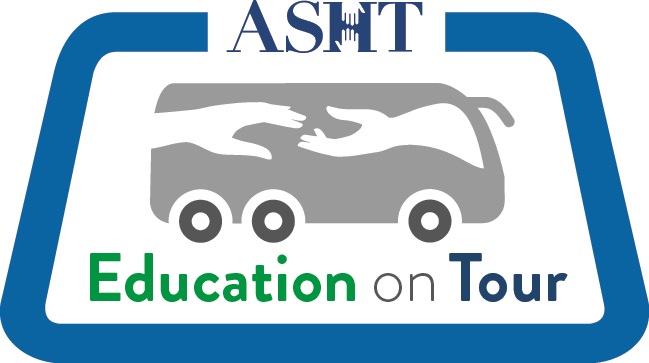 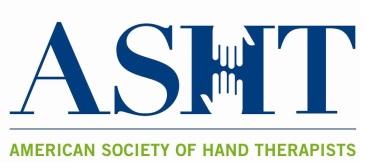 ASHT Education On Tour Information Request FormIf you are interested in bringing the ASHT Education on Tour course to your clinic, submit the completed form to the Director of Education and Research at education@asht.org. Course Title/Topic Please list the specific ASHT Education on Tour Course you are interested in hosting. ________________________________________Preferred Dates When are you available to host the course? (Please provide 3 dates) 1. ________________________________________2. ________________________________________3. ________________________________________ASHT1120 Route 73, Suite 200, Mount Laurel, NJ 08054 Phone: 856.380.6862 * Fax: 856.439.0525 * email: education@asht.orgwww.asht.org Name: Company:Address: City: State: Zip Code:Email:Phone: